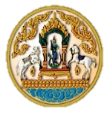 แบบยืนยันกรอบอัตรากำลังพนักงานราชการ ประจำปีงบประมาณ พ.ศ. 256๔หน่วยงาน .......................................... 		หน่วยงานได้ดำเนินการทบทวนอัตรากำลังพนักงานราชการให้มีความเหมาะสม สอดคล้องกับความจำเป็นตามภารกิจ และยุทธศาสตร์ของกรมปศุสัตว์เป็นที่เรียบร้อยแล้ว จึงขอยืนยันกรอบอัตรากำลังพนักงานราชการปีงบประมาณ พ.ศ. 256๔ ดังนี้		1. ข้อมูลกรอบอัตรากำลังพนักงานราชการ (ชื่อตำแหน่ง เลขที่ตำแหน่ง สังกัด งบประมาณ)			□ 1.1 หน่วยงานตรวจสอบข้อมูลแล้ว พบว่าข้อมูลมีความถูกต้องสมบูรณ์                   จึงขอยืนยันกรอบอัตรากำลังพนักงานราชการของหน่วยงาน			□ 1.2 หน่วยงานตรวจสอบข้อมูลแล้ว พบว่าข้อมูลมีความคลาดเคลื่อน จึงขอแก้ไขข้อมูลกรอบอัตรากำลังพนักงานราชการของหน่วยงาน จำนวน...............อัตรา (รายละเอียดตามเอกสารแนบ 1)		2. การเกลี่ยอัตรากำลังพนักงานราชการ			□ 2.1 หน่วยงานไม่มีเหตุจำเป็นต้องขอเกลี่ยอัตรากำลังพนักงานราชการ			□ 2.2 หน่วยงานมีเหตุจำเป็นต้องขอเกลี่ยอัตรากำลังพนักงานราชการ                         จำนวน............อัตรา (รายละเอียดตามเอกสารแนบ 2)		3. การเกษียณอายุราชการของพนักงานราชการ			□ 3.1 หน่วยงานไม่มีพนักงานราชการครบเกษียณอายุราชการเมื่อสิ้นปีงบประมาณ พ.ศ. 256๓			□ 3.2 หน่วยงานมีพนักงานราชการครบเกษียณอายุราชการเมื่อสิ้นปีงบประมาณ พ.ศ. 256๓ จำนวน............อัตรา (รายละเอียดตามเอกสารแนบ 3)		หน่วยงานขอรับรองข้อมูลการยืนยันกรอบอัตรากำลังพนักงานราชการปีงบประมาณ                   พ.ศ. 256๔ ดังรายละเอียดข้างต้น จึงเรียนมาเพื่อโปรดพิจารณา																					(................ชื่อ – นามสกุล...................)							ตำแหน่ง.............................................................							(ผอ.สำนัก/กอง/ปศข/ปศจ และหน่วยงานเทียบเท่า)หมายเหตุ : แจ้งยืนยันข้อมูลมายังกลุ่มพัฒนาระบบงานและอัตรากำลัง กองการเจ้าหน้าที่               ภายในวันที่ ๒๘ สิงหาคม ๒๕๖๓ (สำหรับไฟล์ข้อมูลให้ส่งไปที่ person๑@dld.go.th)               หากพ้นระยะเวลาที่กำหนดจะถือว่าหน่วยงานยืนยันข้อมูลถูกต้อง